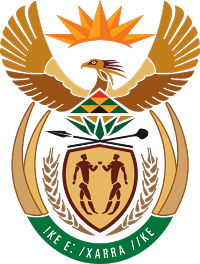 MINISTRY FOR COOPERATIVE GOVERNANCE AND TRADITIONAL AFFAIRSREPUBLIC OF SOUTH AFRICANATIONAL ASSEMBLYQUESTIONS FOR WRITTEN REPLYQUESTION NUMBER 2016/2350DATE OF PUBLICATION: 28 OCTOBER 2016		Mr K J Mileham (DA) to ask the Minister of Cooperative Governance and Traditional Affairs:(a) What are the names of each implementing agent of each community work programme being run by each relevant municipality, (b) on what date was each of the specified implementing agents appointed, (c) what amount (i) has been paid to each of the implementing agents to date and (ii) will be paid to each of the implementing agents for the remainder of the duration of each agreement, (d) what are the key deliverables specified in each of the specified agreements, (e) how many job opportunities (i) did each of the implementing agents create to date and (ii) is each of the implementing agents expected to create for the remainder of the duration of each agreement and (f) on what dates will each of the agreements expire?NW2685EREPLY The following are the names of the Implementing Agents running the programme in the municipalities: (1) Border Rural Committee (2) Dhladhla Foundation (3) Insika Foundation (4)LIMA Rural Development (5) Seboka Training and Support (6) Seriti Institute (7) Siyakholwa Development (8) Thabiso/3L Development, and (9) Thembalethu Development Kindly refer to the response to question “e” wherein it is specified as to which Implementing Agent is facilitating the implementation of the programme in each municipality. All current Implementing Agents were appointed with effect from 01 April 2014.The amount that (i) has been paid to each of the Implementing Agent to date and (ii) will be paid to each of the Implementing Agent for the remainder of the duration of each agreement are tabled below.Implementing Agents are paid per order or contract for each province, therefore it is important that we reflect the amounts paid against each order (in a specified province) as at 30 September 2016.The following are the key deliverables as per the Service Level Agreement entered into between the individual Implementing Agent and the DCoG.  The number of job opportunities that (i) each of the Implementing Agent did create to date and (ii) is expected  to create for the remainder of the duration of each agreement are tabled below per province.EASTERN CAPE PROVINCEThere are four Implementing Agents facilitating the implementation of the programme, the table below provides the detailed breakdown of the work opportunities provided per site (Municipality) over a period of three years.FREE STATE PROVINCEThere are four Implementing Agents facilitating the implementation of the programme, the table below provides the detailed breakdown of the work opportunities provided per site (Municipality) over a period of three years.GAUTENG PROVINCEThere are four Implementing Agents facilitating the implementation of the programme, the table below provides the detailed breakdown of the work opportunities provided per site (Municipality) over a period of three years.KWAZULU NATAL PROVINCEThere are three Implementing Agents facilitating the implementation of the programme, the table below provides the detailed breakdown of the work opportunities provided per site (Municipality) over a period of three years.LIMPOPO PROVINCEThere are two Implementing Agents facilitating the implementation of the programme, the table below provides the detailed breakdown of the work opportunities provided per site (Municipality) over a period of three years.MPUMALANGA PROVINCEThere are three Implementing Agents facilitating the implementation of the programme, the table below provides the detailed breakdown of the work opportunities provided per site (Municipality) over a period of three years.NORTHERN CAPEThere are three Implementing Agents facilitating the implementation of the programme, the table below provides the detailed breakdown of the work opportunities provided per site (Municipality) over a period of three years.NORTH WEST PROVINCEThere are two Implementing Agents facilitating the implementation of the programme, the table below provides the detailed breakdown of the work opportunities provided per site (Municipality) over a period of three years.WESTERN CAPE PROVINCEThere are one Implementing Agent facilitating the implementation of the programme, the table below provides the detailed breakdown of the work opportunities provided per site (Municipality) over a period of three years.The contracts will be expiring on 31 March 2017.PROVINCEORDER NUMBERIMPLEMENTING AGENT PAID  TO BE PAID EASTERN CAPEAG350815BORDER RURAL COMMITTEE R     16,836,7065  R        6,303,961.35 BORDER RURAL COMMITTEE Total R     16,836,7065  R        6,303,961.35 EASTERN CAPEAG350823DHLADHLA FOUNDATION R     31,219,895.33  R        8,717,112.65 FREE STATEAG350825DHLADHLA FOUNDATION R     14,316,004.63  R        5,571,810.22 GAUTENGAG350820DHLADHLA FOUNDATION R     16,543,503.66  R        4,876,495.28 KWAZULU NATALAG350819DHLADHLA FOUNDATION R     18,524,356.45  R        6,488,991.18 LIMPOPOAG350811DHLADHLA FOUNDATION R     25,006,566.66  R        7,579,313.70 MPUMALANGAAG350822DHLADHLA FOUNDATION R     17,022,519.88  R        5,808,942.98 NORTH WESTAG350824DHLADHLA FOUNDATION R     19,708,628.85  R        6,569,217.33 NORTHERN CAPEAG350826DHLADHLA FOUNDATION R        7,563,482.22  R        2,856,865.95 WESTERN CAPEAG350821DHLADHLA FOUNDATION R     27,297,767.68  R        6,765,920.86 DHLADHLA FOUNDATION Total R   177,202,725.35  R     55,234,670.15 GAUTENGAG350806INSIKA FOUNDATION R     10,150,940.44  R        3,194,491.48 KWAZULU NATALAG350805INSIKA FOUNDATION R     20,262,4648  R        8,004,541.29 INSIKA FOUNDATION Total R     30,413,404.52  R     11,199,032.77 FREE STATEAG350814LIMA RURAL DEVELOPMENT  R     13,139,786.91  R        3,612,423.12 LIMA RURAL DEVELOPMENT Total R     13,139,786.91  R        3,612,423.12 FREE STATEAG350801SEBOKA TRAINING & SUPPORT  R     10,788,957.51  R        6,760,953.81 MPUMALANGAAG350803SEBOKA TRAINING & SUPPORT  R     11,641,758.20  R        4,169,341.92 SEBOKA TRAINING & SUPPORT Total R     22,430,715.71  R     10,930,295.73 FREE STATEAG350807SERITI INSTITUTE R     12,631,144.31  R        6,124,120.11 GAUTENGAG350818SERITI INSTITUTE R        8,812,110.29  R        5,062,889.71 KWAZULU NATALAG350804SERITI INSTITUTE R     17,628,805.28  R        8,227,248.36 LIMPOPOAG350808SERITI INSTITUTE R     20,166,774.54  R        8,576,313.69 MPUMALANGAAG350809SERITI INSTITUTE R     16,087,148.96  R        7,144,282.59 NORTH WESTAG350810SERITI INSTITUTE R     17,020,774.93  R     10,753,744.30 SERITI INSTITUTE Total R     92,346,758.31  R     45,888,598.76 EASTERN CAPEAG350802SIYAKHOLWA DEVELOPMENT FOUNDATION R     13,870,347.89  R        4,749,210.21 SIYAKHOLWA DEVELOPMENT FOUNDATION Total R     13,870,347.89  R        4,749,210.21 NORTHERN CAPEAG350816THABISO NGO /3L DEVELOPMENT R     10,502,917.11  R        3,707,290.89 THABISO NGO /3L DEVELOPMENT R     10,502,917.11  R        3,707,290.89 EASTERN CAPEAG350812THEMBALETHU DEVELOPMENT R     20,597,918.99  R        8,007,995.71 GAUTENGAG350813THEMBALETHU DEVELOPMENT R        8,232,740.65  R        3,261,654.73 NORTHERN CAPEAG350817THEMBALETHU DEVELOPMENT R     10,133,948.16  R        3,972,336.74 THEMBALETHU DEVELOPMENT Total R     38,964,607.80  R     15,241,987.18 Grand Total R   415,707,969.64  R   156,867,470.18 TASKSTIMELINEImplement the Community Work Programme at approved sites in accordance with the Norms and Standards, and SOPs of the programmeThroughout the contract periodSustain and/or expand participation levels at existing sites in order to achieve the total work-day targets and participation rates.Throughout the contract period to 31 March 2017Establish/re-establish/strengthen CWP Local Reference Committees at all sites in accordance with the procedures for the establishment and Terms of Reference for these committees involving the provinces, municipalities and all stakeholders in the processThroughout the contract period to 31 March 17Support and ensure functionality of Local Reference CommitteesThroughout the contract periodInterface with beneficiary communities, relevant municipalities and provincial departments responsible for Local GovernmentThroughout the contract periodProvide necessary technical support to the site to ensure standardized systems for registers, baseline forms, asset registers, task management and work organization management Throughout the contract periodEnsure that all participants complete the baseline registration form and that daily registers are updatedFrom inception of the contract, on registration of new participants.Provide a financial and narrative report on CWP site implementation progress to DCoG within 10 days of the end of every month. Such reporting shall be in accordance with the prescribed reporting framework; and should include a monthly schedule of work days, beneficiary data and all information required to comply with EPWP’s web based Management Information System10th of every monthProvide the information required by the EPWP’s web-based Management Information System, including work days, training days, and beneficiary data such as age, sex and disability status input such data into the prescribed format and include with the report to DCoG10th of every monthProvide cumulative quarterly narrative, financial and output reports including lessons learntQuarterlyProvide cumulative annual narrative , financial and output including lessons learntAnnuallyDevelop annual Site Business Plans in collaboration with or following consultation with Local Reference Committees, communities, municipalities and provincial departments responsible for Local Government. This would include general Site Business Plans, Procurement Plans and Training plans. These are to be updated regularly and aligned to municipal Integrated Development Plans (IDPs).Initially within 45 days of new contracts and thereafter by 31 March of every year for the following year. All plans are to be updated monthlyMaintain adequate Site Records for all CWP Sites, and ensure that these records are available for inspection by the DCoG, the provincial departments responsible for Local Government (this includes original receipts at IA HQ and certified copies of invoices at site level)Throughout the contract periodEnsure compliance with the Ministerial Determination on conditions of Work in the Expanded Public Works Programme, as well as other statutory requirements, such as UIF and COIDwhere applicableThroughout the contract periodKeep an inventory of all stock, equipment, tools and assets per site and ensure that inventory is available for inspection by DCoG, the provincial departments responsible for Local Government, other DCoG appointees or the office of the Auditor-General.Inventory of all stock and assets updated on a monthly basis. Ensure, through the Local Reference Committees, that Useful Work is undertaken and benefits the communityConduct entry and exit interviews, while keeping updated records of why participants leave and what they engage in thereafterMunicipality/Site NameImplementing Agent2014/152015/162016/17Total provided to dateTarget for 2016/17Chris Hani EmalahleniBorder Rural Committee-4736351,108500EngcoboBorder Rural Committee1,0741,1611,1223,3571000Great KeiBorder Rural Committee3295636071,499500InkwancaBorder Rural Committee1,0561,1671,1423,3651000Intsika YethuBorder Rural Committee1,1511,0671,0733,2911000Inxuba YethembaBorder Rural Committee-4905261,016500LukhanjiBorder Rural Committee1,1081,1391,0903,3371000SakhisizweBorder Rural Committee1,0531,2121,1073,3721000TsolwanaBorder Rural Committee1,0551,1001,0133,16810009BRC Total       6,826        8,372        8,315          23,513 7500Elundini Dhladhla Foundation       1,156        1,108        1,087            3,351 1000Gariep Dhladhla Foundation       1,292        1,038            998            3,328 1000Kouga Dhladhla Foundation                  -                96            353                449 500Maletswayi Dhladhla Foundation                  -              142            486                628 500Mbashe Dhladhla Foundation       1,240        1,153        1,028            3,421 1000Mnquma Dhladhla Foundation       1,219        1,168        1,139            3,526 1000Ndlambe Dhladhla Foundation           449            430            463            1,342 500Nelson Mandela Bay  Metro Dhladhla Foundation       1,242        1,514        1,973            4,729 2500Nkonkobe Dhladhla Foundation       1,214        1,140        1,117            3,471 1000Nxuba Dhladhla Foundation       1,151        1,156        1,076            3,383 1000Nyandeni Dhladhla Foundation       1,103        1,222        1,172            3,497 1000Peddie Dhladhla Foundation       1,161        1,139        1,053            3,353 1000Perfeville Dhladhla Foundation       1,741        1,967        1,990            5,698 2000Port St Johns Dhladhla Foundation       1,204        1,214        1,119            3,537 1000Senqu Dhladhla Foundation       2,273        2,222        2,145            6,640 200015Dhladhla Foundation Total     16,445      16,709      17,199          50,353 17000Amahlathi Siyakholwa Development Foundation       1,836        1,905        1,784            5,525 1600Baviaans Siyakholwa Development Foundation                   -                     -              430                430 500Blue Crane Route Siyakholwa Development Foundation            308            515            533            1,356 500Camdeboo Siyakholwa Development Foundation       1,195        1,007        1,165            3,367 1000Ikwezi Siyakholwa Development Foundation           981            929            903            2,813 1000Koukamma Siyakholwa Development Foundation                  -                     -              450                450 750Makana Siyakholwa Development Foundation       1,281        1,198        1,275            3,754 1000Sunday Rivers Siyakholwa Development Foundation                  -              369            666            1,035 5008Siyakholwa Total       5,601        5,923        7,206          18,730 6850Ksd: Mthatha Thembalethu Development       1,634        1,858        1,705            5,197 1500Lukhanyo / MhlontloThembalethu Development       1,717        1,942        1,837            5,496 1500Matatiele Thembalethu Development       2,100        2,329        2,122            6,551 2000Mthamvuna Thembalethu Development       1,787        1,608        1,511            4,906 1500Mzimvubu Thembalethu Development       2,145        2,292        2,181            6,618 2000Nquza Hill Thembalethu Development       1,626        1,917        1,846            5,389 1500Ntabankulu Thembalethu Development       1,073        1,136        1,046            3,255 10007Thembalethu Development Total     12,082      13,082      12,248          37,412 11000Municipality/Site NameImplementing Agent2014/152015/162016/17Total provided to dateTarget for 2016/17Mafube Dhladhla Foundation                  -              370            495                865 500Mangaung Dhladhla Foundation       1,857        2,029        1,895            5,781 2500Metsimaholo Dhladhla Foundation       1,000        1,060            969            3,029 1000Moqhaka Dhladhla Foundation       1,024            940            807            2,771 1000Ngwathe Dhladhla Foundation       2,089        1,948        1,999            6,036 20005Dhladhla Foundation Total       5,970        6,347        6,165          18,482 7000Dihlabeng Lima Rural Development                  -              350            473                823 500Harrismith/ Maluti-a-PhofungLima Rural Development       2,832        2,963        2,703            8,498 2500Nketoana Lima Rural Development                  -              333            442                775 500Phumelela Lima Rural Development       1,123        1,164        1,109            3,396 1000Setsoto Lima Rural Development       1,193        1,185        1,057            3,435 10005Lima Rural Development Total       5,148        5,995        5,784          16,927 5500KopanongSeboka Training & Support500Letsemeng Seboka Training & Support       1,185        1,281        1,133            3,599 1000Mantsopa Seboka Training & Support           100            947        1,029            2,076 1000Mohokare Seboka Training & Support       1,306        1,211        1,035            3,552 1000Wepener/DewetsdorpSeboka Training & Support       1,805        1,797        1,735            5,337 16005Seboka Training & Support Total       4,396        5,236        4,932          14,564 5100Masilonyana Seriti Institute                  -              239            321                560 500Nala Seriti Institute           995            995            951            2,941 1000Tokologo Seriti Institute           856            861            770            2,487 1000TswelopeleSeriti Institute500WelkomSeriti Institute       3,343        3,283        3,067            9,693 30005Seriti Institute Total       5,194        5,378        5,109          15,681 6000Municipality/Site NameImplementing Agent2014/152015/162016/17Total provided to dateTarget for 2016/17CoJ Region G Dhladhla Foundation       1,160        1,282        1,115            3,557 1000Munsieville Dhladhla Foundation       2,798        2,934        2,926            8,658 2500Randfontein Dhladhla Foundation       2,304        2,411        2,273            6,988 2000Westonaria Dhladhla Foundation       2,683        2,627        2,324            7,634 20004Dhladhla Foundation Total       8,945        9,254        8,638          26,837 7500City of JHB Region E Insika Foundation       1,363        1,230        1,109            3,702 1000Merafong Insika Foundation       2,513        2,358        2,170            7,041 20002Insika Foundation Total       3,876        3,588        3,279          10,743 3000City of JHB Region A Seriti Institute       1,609        1,237        1,056            3,902 1000City of JHB Region C Seriti Institute       1,155        1,066        1,006            3,227 1000EKURHULENI Seriti Institute                  -                     -          1,019            1,019 1000Tshwane Metro Seriti Institute       1,743        1,670        1,663            5,076 20004Seriti Institute Total       4,507        3,973        4,744          13,224 5000CoJ REGION F Thembalethu Development       1,192        1,391        1,056            3,639 1000eMfuleni Thembalethu Development           879        1,108            948            2,935 1000Lesedi Thembalethu Development       1,098        1,201        1,202            3,501 1000Midvaal Thembalethu Development           797        1,031        1,027            2,855 10004Thembalethu Development Total       3,966        4,731        4,233          12,930 4000Municipality/Site NameImplementing Agent2014/152015/162016/17Total provided to dateTarget for 2016/17Ezingoleni Dhladhla Foundation       1,052        1,211        1,147            3,410 1000Greater Kokstad Dhladhla Foundation                  -              389            492                881 500Hibiscus CoastDhladhla Foundation450Ingwe Dhladhla Foundation       1,143        1,183        1,120            3,446 1000Kwa SaniDhladhla Foundation100Msunduzi Dhladhla Foundation       1,088        1,080            980            3,148 1000Okhahlamba Dhladhla Foundation       1,109        1,139        1,102            3,350 1000RichmondDhladhla Foundation450Ubuhlebezwe Dhladhla Foundation       1,043        1,046        1,067            3,156 1000Umdoni Dhladhla Foundation                  -              326            548                874 500Umuziwabantu Dhladhla Foundation       1,116        1,209        1,116            3,441 1000Umzimkhulu Dhladhla Foundation       1,149        1,144        1,098            3,391 1000Umzumbe Dhladhla Foundation       1,591        1,617        1,581            4,789 1500Vulamehlo Dhladhla Foundation       1,095        1,158        1,085            3,338 100014Dhladhla Foundation Total     10,386      11,502      11,336          33,224 11500City of UmhlathuzeInsika Foundation450Dannhauser Insika Foundation           955        1,046        1,021            3,022 1000eDumbe Insika Foundation       1,134        1,079        1,101            3,314 1000eShowe Insika Foundation       1,184        1,160        1,060            3,404 1000EthekwiniInsika Foundation1000Impendle Insika Foundation       1,089        1,130        1,053            3,272 1000Indaka Insika Foundation       1,214        1,155        1,116            3,485 1000Kwadukuza Insika Foundation                  -              284            549                833 500Ladysmith/EmnambithiInsika Foundation450Mandeni Insika Foundation           442            551            493            1,486 1000Maphumulo Insika Foundation       1,014        1,053        1,080            3,147 1000MfoloziInsika Foundation450Mkhambathini Insika Foundation       1,072        1,100        1,074            3,246 1000Mthonjaneni Insika Foundation           404            638            570            1,612 500Ndwedwe Insika Foundation       1,207        1,115        1,060            3,382 1000NewcastleInsika Foundation450Nkandla Insika Foundation       1,094        1,219        1,126            3,439 1100Nongoma Insika Foundation       1,130        1,070        1,116            3,316 1000Ntambanana Insika Foundation       1,115        1,132        1,084            3,331 1000UlundiInsika Foundation500uMshwathiInsika Foundation450uPhongolo Insika Foundation           934        1,011        1,065            3,010 100022Insika Foundation Total     13,988      14,743      14,568          43,299 17850Abaqulusi Seriti Institute       1,068        1,064        1,031            3,163 1000Big Five False BaySeriti Institute225eMadlangeni Seriti Institute       1,344        1,255        1,151            3,750 1000EndumeniSeriti Institute450HlabisaSeriti Institute225Imbabazane Seriti Institute                  -                     -              233                233 500Jozini Seriti Institute       1,101        1,100        1,065            3,266 1000Mpofana Seriti Institute                  -                     -              323                323 500Msinga Seriti Institute       1,594        1,621        1,561            4,776 1500Mtshezi Seriti Institute       1,140        1,107        1,027            3,274 1000Mtubatuba Seriti Institute       1,201        1,164        1,110            3,475 1000Nquthu Seriti Institute       1,242        1,112        1,068            3,422 1000Umhlabuyalingana  Seriti Institute       1,598        1,716        1,732            5,046 1600uMngeniSeriti Institute450UmvotiSeriti Institute50015Seriti Institute Total     10,288      10,139      10,301          30,728 11950Municipality/Site NameImplementing Agent2014/152015/162016/17Total provided to dateTarget for 2016/17Ba-Phalaborwa Dhladhla Foundation       1,108        1,072        1,106            3,286 1000Bela Bela Dhladhla Foundation       1,010        1,155        1,171            3,336 1000Greater Giyani Dhladhla Foundation       1,955        1,720        1,681            5,356 1700Greater Letaba Dhladhla Foundation           442        1,077        1,071            2,590 1100Greater Tzaneen Dhladhla Foundation       1,893        2,239        2,237            6,369 2100Lephalale Dhladhla Foundation                  -                     -              308                308 500Makhado Dhladhla Foundation       1,153        1,117        1,269            3,539 1200Maruleng Dhladhla Foundation       1,109        1,106        1,056            3,271 1100Modimolle Dhladhla Foundation                  -              355            559                914 500Mogalakwena Dhladhla Foundation       1,096        1,398        1,308            3,802 1300Mokgoophong Dhladhla Foundation                  -              389            525                914 500Musina Dhladhla Foundation           399        1,083        1,270            2,752 1000Mutale Dhladhla Foundation       1,181        1,104        1,147            3,432 1100Thabazimbi Dhladhla Foundation                  -              155            245                400 500Thulamela Dhladhla Foundation       1,349        1,221        1,139            3,709 100015Dhladhla Foundation Total     12,695      15,191      16,092          43,978 15600Aganang Seriti Institute       1,135        1,105        1,014            3,254 1000Blouberg Seriti Institute       1,226        1,100        1,192            3,518 1000Elias Motsoaled Seriti Institute           357            619        1,138            2,114 1100Ephraim Mogale Seriti Institute       1,147        1,165        1,127            3,439 1000Fetakgomo Seriti Institute       1,142        1,095        1,036            3,273 1200Greater Tubatse Seriti Institute       1,878        1,712        1,564            5,154 1500Lepelle Nkumpi Seriti Institute       1,204        1,101        1,126            3,431 1150Makhuduthamaga Seriti Institute       1,057        1,159        1,319            3,535 1200Molemole Seriti Institute           893        1,032        1,191            3,116 1000Polokwane Seriti Institute           354            623        1,068            2,045 150010Seriti Institute Total     10,393      10,711      11,775          32,879 11650Municipality/Site NameImplementing Agent2014/152015/162016/17Total provided to dateTarget for 2016/17Albert Luthuli - Nhlazatshe Dhladhla Foundation       1,096        1,184        1,132            3,412 1000Albert Luthuli - Tjakastad Dhladhla Foundation       1,637        1,743        1,673            5,053 1800Dipaleseng Dhladhla Foundation           224        1,133        1,119            2,476 1000Govan Mbeki Dhladhla Foundation       1,257        1,228        1,207            3,692 1000Lekwa Dhladhla Foundation           314        1,188        1,125            2,627 1000Mkhondo Dhladhla Foundation       1,642        1,774        1,733            5,149 1500Msukaligwa Dhladhla Foundation       1,152        1,210        1,210            3,572 1000Pixley Ka Seme Dhladhla Foundation       1,107        1,190        1,097            3,394 1000Victor Khanye Dhladhla Foundation           217        1,030        1,131            2,378 10009Dhladhla Foundation Total       8,646      11,680      11,427          31,753 10300Dr JS Moroka Seboka Training & Support       1,293        1,198        1,097            3,588 1400Emalahleni Seboka Training & Support       1,189        1,338        1,133            3,660 1000Steve Tshwete Seboka Training & Support       1,284        1,254        1,047            3,585 1000Thembisile Hani Seboka Training & Support       1,051        1,229        1,226            3,506 12004Seboka Training & Support Total       4,817        5,019        4,503          14,339 4600Bushbuckridge Seriti Institute       2,674        2,858        2,696            8,228 2900eMakhazeni Seriti Institute           275            540            712            1,527 1000Mbombela Seriti Institute       1,368        1,826        1,642            4,836 1500Nkomazi Seriti Institute       1,541        1,683        1,578            4,802 1900Thabachweu Seriti Institute       1,246        1,218        1,031            3,495 1100Umjindi Seriti Institute           269            729            959            1,957 10006Seriti Institute Total       7,373        8,854        8,618          24,845 9400Municipality/Site NameImplementing Agent2014/152015/162016/17Total provided to dateTarget for 2016/17Emthanjeni Dhladhla Foundation                  -          1,069        1,155            2,224 1000Kareeberg Dhladhla Foundation       1,302            784            981            3,067 1000Karoo HooglandDhladhla Foundation500Renosterberg Dhladhla Foundation           966        1,060        1,100            3,126 1000ThembelihleDhladhla Foundation500Ubuntu Dhladhla Foundation       1,486        1,122        1,072            3,680 1000Umsobomvu Dhladhla Foundation                  -              231            444                675 5007Dhladhla Foundation Total       3,754        4,266        4,752          12,772 5500Dikgatlong Thabiso NGO /3L Development       1,366        1,189        1,108            3,663 1000Ga-segonyanaThabiso NGO /3L Development500HantaamThabiso NGO /3L Development500Joe Morolong Thabiso NGO /3L Development       1,574        1,721        1,687            4,982 1500Khara HaisThabiso NGO /3L Development500KheisThabiso NGO /3L Development500Magareng Thabiso NGO /3L Development       1,471        1,246        1,035            3,752 1000Nama KhoiThabiso NGO /3L Development500Phokwane Thabiso NGO /3L Development                  -              818            949            1,767 1000Sol Plaatje Thabiso NGO /3L Development             14        1,225            966            2,205 1000TsantsabaneThabiso NGO /3L Development50011Thabiso NGO /3L Development Total       4,425        6,199        5,745          16,369 8500Gamagara Thembalethu Development           659            723            979            2,361 1000KammiesbergThembalethu Development500Kgatelopele Thembalethu Development       1,129        1,323        1,191            3,643 1000Khaima Thembalethu Development       1,252        1,199        1,299            3,750 1000Mier Thembalethu Development           240            302            271                813 500Richtersveld Thembalethu Development       1,002            905            787            2,694 1000Riemvasmaak /Ka! GariepThembalethu Development       1,254        1,360        1,315            3,929 1000Siyancuma Thembalethu Development                  -              319            329                648 500SiyathembaThembalethu Development5009Thembalethu Development Total       5,536        6,131        6,171          17,838 7000Municipality/Site NameImplementing Agent2014/152015/162016/17Total provided to dateTarget for 2016/17Ditsobotla Dhladhla Foundation                  -              808            997            1,805 1000GREATER TAUNG Dhladhla Foundation       1,647        1,730        1,596            4,973 2000Kagisano Molopo Dhladhla Foundation       1,035        1,179        1,051            3,265 1000Lekwa-TeemaneDhladhla Foundation500Mafikeng Dhladhla Foundation       1,688        1,686        1,555            4,929 1500Mamusa Dhladhla Foundation           502        1,095        1,217            2,814 1000Naledi FS Dhladhla Foundation       1,098            961        1,216            3,275 1000Ramotshere Moiloa Dhladhla Foundation       1,099        1,018        1,087            3,204 1000Ratlou Dhladhla Foundation       1,008        1,175        1,009            3,192 1000Tswaing Dhladhla Foundation       1,220        1,151        1,158            3,529 100010Dhladhla Foundation Total       9,297      10,803      10,886          30,986 11000Kgetlengrivier Seriti Institute           598            658        1,163            2,419 1000Madibeng Seriti Institute       1,196        1,244        1,316            3,756 1000Maquassi Hills Seriti Institute       1,161        1,322        1,278            3,761 1000MatlosanaSeriti Institute500Moretele Seriti Institute       1,294        1,234        1,248            3,776 1000Moses Kotane Seriti Institute       1,112        1,267        1,113            3,492 1100Rustenberg Seriti Institute       2,579        2,592        2,289            7,460 2000TlokweSeriti Institute500Ventersdorp Seriti Institute       1,309        1,285        1,139            3,733 10009Seriti Institute Total       9,249        9,602        9,546          28,397 9100Municipality/Site NameImplementing Agent2014/152015/162016/17Total provide to dateTarget for 2016/17Beaufort West Dhladhla Foundation           668        1,105        1,238            3,011 1000BitouDhladhla Foundation500Breede Valley Dhladhla Foundation       1,145        1,244        1,150            3,539 1000Cape Agulhas Dhladhla Foundation                  -                18            214                232 500Cape Town Dhladhla Foundation       1,232        1,131        1,100            3,463 1100Cederberg Dhladhla Foundation           535            606            547            1,688 700Drakenstein Dhladhla Foundation           564            449            538            1,551 500George Dhladhla Foundation                  -                     -              228                228 500HessequaDhladhla Foundation500Kannaland Dhladhla Foundation           690            726            889            2,305 1000Khayelitsha Dhladhla Foundation           978        1,159            961            3,098 1000Knysna Dhladhla Foundation                  -                     -              465                465 500Laingsburg Dhladhla Foundation           304            236            249                789 500Langeberg Dhladhla Foundation           261            252            327                840 500MosselbayDhladhla Foundation500Nyanga/Guguletu Dhladhla Foundation           870        1,060        1,042            2,972 1000Oudtshoorn Dhladhla Foundation           540            682            816            2,038 700OverstrandDhladhla Foundation500Prince Albert Dhladhla Foundation           440            386            399            1,225 500Saldanha Dhladhla Foundation           208            390            531            1,129 500StellenboschDhladhla Foundation500Swellendam Dhladhla Foundation           350            380            301            1,031 500Theewaterskloof Dhladhla Foundation       1,067        1,298        1,031            3,396 1000Witzenberg Dhladhla Foundation           533            510            614            1,657 50024Dhladhla Foundation Total     10,385      11,632      12,640          34,657 16000